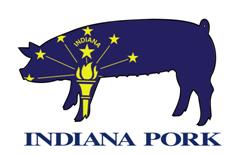 Indiana Pork Board of Directors Meeting AgendaFriday June 4, 2021**In Person**8425 Keystone Crossing, First Floor Conference Room9:00am until 3:00pm9:00 am Call to Order (Checkoff Meeting)	Brian MartinWelcome, Introductions, Conflict Policy, Antitrust StatementNPPC Funding Discussion	Heather Hill, Jeb Stevens, Danita Rodibaugh, and Mark LeganReview of April Financials	Tim Murphy2021 Budget discussionDelegates and travel expenses for SHIP pilot project State Fair UpdateOther BusinessAdjourn Checkoff MeetingCall to Order (Non Checkoff Meeting)	Brian MartinDisclosure Non Rule Policy at IDEMZoning guide updateRight to Farm Constitutional AmendmentHome Based Vendor working groupOther BusinessAdjourn1:00pm Purdue PresentationsDr. Stacy Zuelly, Purdue Animal Sciences, Meat ScienceUpdate on Meat Science programs/activities at PurdueDr. John Blanton, Purdue Animal Sciences, Department HeadGeneral introduction and discussion with Board